A guide to the rights and entitlements of disabled 
asylum seekers, refugees and refused applicants in the UKHEAR is the network of equality and human rights organisations 
and community groups in London
HEAR Equality and Human Rights Network. Charity number 168591Disabled Asylum Seekers and RefugeesAsylum seekers and refugees (AS&R) sometimes do not get the right or timely support for physical impairments and mental health needs. 

Some service providers and AS&R assume they are not entitled to support because of their immigration status. This is not the case.   Many refugees are “disabled people”.  This gives them additional rights and entitlements. Disabled people include people with schizophrenia, depression, HIV, sensory impairments and learning difficulties, survivors of stroke, cancer and facial disfigurement and people who use wheelchairs, walking frames and PAs/carers. General Practitioners (GPs) and Primary CareGPs and other National Health Service (NHS) support including dentists, community pharmacies and optometrists, are called Primary Care. Everyone in the UK can register with a local GP, and get free treatment and referrals, regardless of immigration status. This also includes people who have reached the end of the immigration process and currently have ‘No Recourse to Public Funds’ (NRPF), or ‘refused asylum seekers’.Registering with a GP practice usually depends on being resident in the practice boundary. A GP practice can ask for proof of residency or ID, but they cannot insist on it. Doctors of the World have excellent guidance available in ‘Healthcare Entitlement in England’. 

Access to and charges for all these primary services is the same for asylum seekers, refugees and ‘refused asylum seekers’ as for other UK citizens. Hospitals and Secondary CareAccident and Emergency (A&E) in hospitals is free for everyone in UK. Hospital stays and non-emergency referrals to hospitals and specialists, or Secondary Care, can be accessed by anyone in the UK, regardless of immigration status but they may be charged. Secondary Care includes rehabilitative care, community health services, mental health services and learning disability services. A number of vulnerable groups are exempt from charges, including AS&R. 
For NRPF in England it is more complicated, but many with health conditions are entitled to free secondary care. Public Health England have detailed guidance for Primary and Secondary Care in ‘NHS Entitlements, Migrant Health Guide’. Any refused asylum seeker can continue with any course of treatment already underway for free. People under section 4(2) of the Immigration Act (ASAP Factsheet), including people whose physical or mental health means they cannot return home and people eligible to Local Authority care or social services support (under part 1 of the Care Act 2014) are also entitled to free secondary care.  In Scotland and Wales all AS&R, including NRPF, are exempt from charges for healthcare and prescriptions.Social CareThe Care Act 2014 means Local Authorities have a duty to assess the needs of adults who appear to require care and support who are ‘ordinarily resident’, regardless of immigration status. 
People entitled to support under the Care Act include many people with long-term health conditions; those with mental health service needs, stroke survivors, people with learning difficulties and mobility and sensory impairments, people with HIV, cancer, multiple sclerosis and palsy.   
If assessed as having a need the Local Authority has an obligation to provide or fund appropriate support.  
A copy of the assessment and decision should be given to the individual in writing. Local Authorities must also provide independent advocacy so people can explain their needs.  

Your local Deaf and Disabled People’s Organisation (DDPO/ DPO), or AgeUK for older people, can explain how your Local Authority applies the law and prepare for assessments. Inclusion London have a list of DPOs to help people access entitlements. 

In the Care Act examples of what can be provided to meet care needs are accommodation, care and support at home or in the community, counselling and social work, goods, facilities, and advocacy.Similar to registering with a GP, to be eligible for assessment a person must be ‘ordinarily resident’ in the Local Authority area, and may be asked to prove their connection to the area. 

Refused Asylum Seekers are not entitled to support if their health needs are due to them becoming destitute after their application was refused. Otherwise Refused Asylum Seekers should be assessed and supported under the Care Act in the same way as other UK citizens (NRPF Network guidance). NRPF carers/PAs should also be assessed on need, under the Care Act, although they are not entitled to Carers Allowance. 
Disabled People’s RightsThe Equality Act 2010 protects disabled people from discrimination and creates a duty to make ‘reasonable adjustments’ to help disabled people overcome barriers. 

Whether an adjustment is ‘reasonable’ is usually decided by cost, and whilst the duty to make ‘reasonable adjustments’ is ‘anticipatory’, it can help to suggest a few alternatives to help organisations meet their duty.

Disabled and older people are also entitled to free and concessionary travel from their Local Authorities and public transport providers (HEAR briefing available on website). Every Local Authority has different eligibility (some include mental health service users and others) but concessionary transport must be provided to all people with sensory impairments, mobility issues and learning difficulties regardless of immigration status under the Transport Act. Glossary, Summary and Highlights
This document is not meant as legal advice. Instead it highlights some rights, entitlements and misconceptions about disabled refugees, asylum seekers and NRPF in the UK. Immigration law is complex; always get specialist advice. Ask for an interpreter in your community language to help access health services. Relying on family/ friends to translate breaches privacy and can cause trauma.Ask for an independent or peer advocate. DDPOs usually know local advocates and sign language interpreters. Health and social care has become harder for everyone to access, but decisions can be challenged. The table below is not for Scotland or Wales where AS&R are never charged for healthcare. 
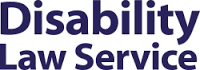 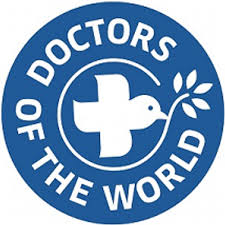 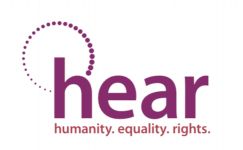 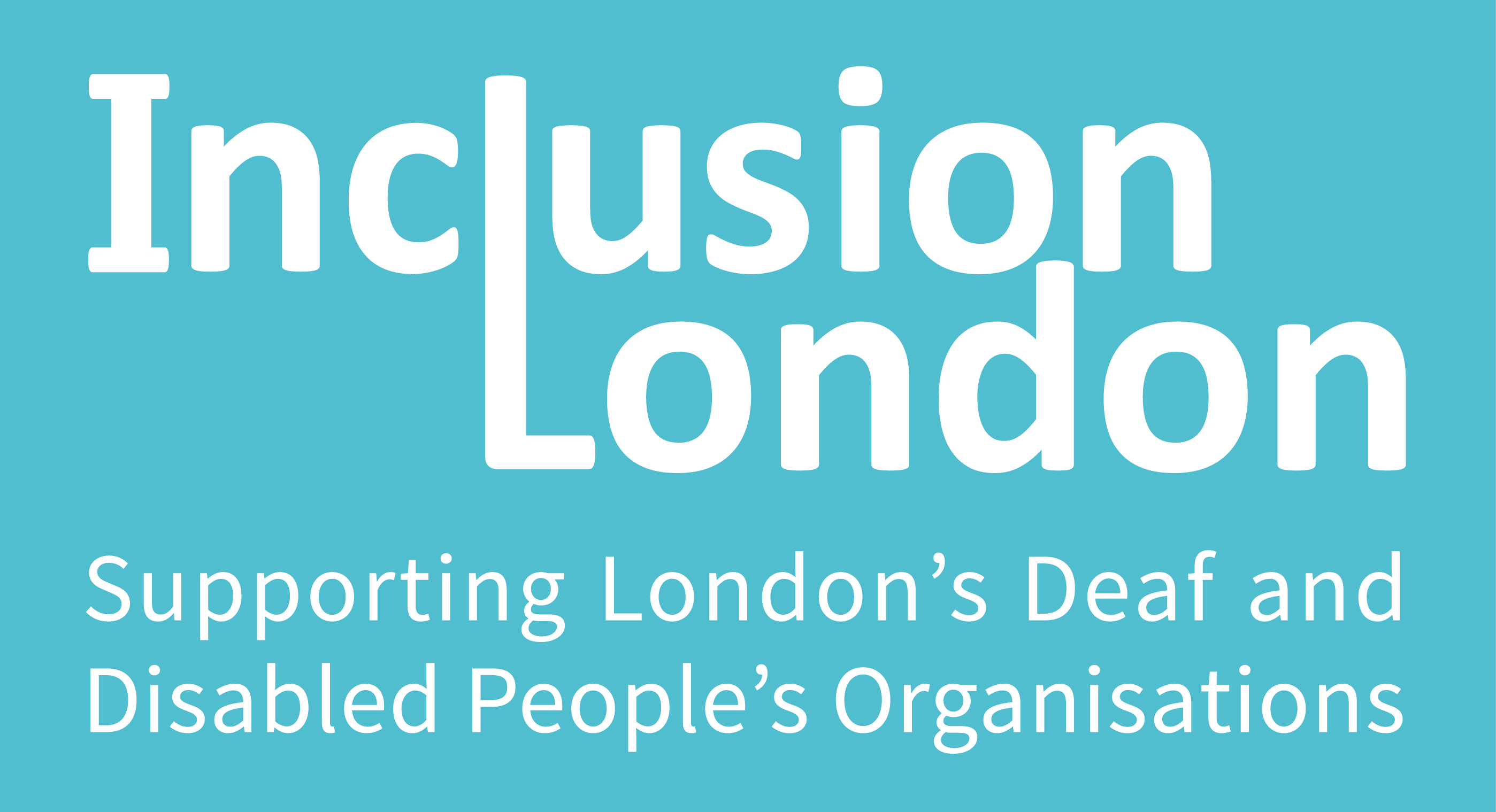 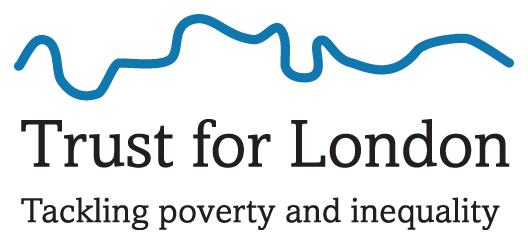 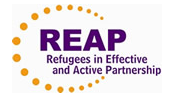 Service in England
=same as for UK citizen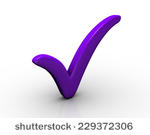 Asylum SeekerRefugeeRefused/ NRPFGPHospital A&EFamily PlanningConcessionary travel for disabled peopleReasonable AdjustmentsNon-emergency hospital referralsCost unless Care Act (Sec 1) or Sec 4(2) then Rehabilitative CareCost unless Care Act (Sec 1) or Sec 4(2) then Community Mental HealthCost unless Care Act (Sec 1) or Sec 4(2) then Social ServicesNot if unwell from destitution otherwise Direct Payments/PersonalisationNot if unwell from destitution otherwise Adaptations to PropertyNot if unwell from destitution otherwise 